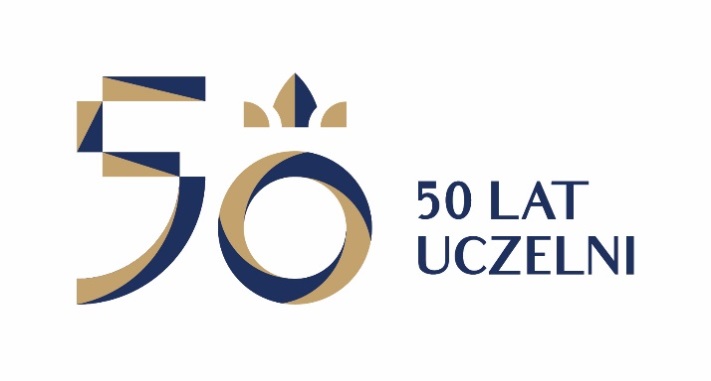 Uniwersytet Kazimierza Wielkiego w BydgoszczyAdres: 85-064 Bydgoszcz,ul. Chodkiewicza 30na usługi społeczne o wartości zamówienia poniżej 750.000,00 euro, do których mają zastosowanie przepisy art. 138 o ustawy z 29 stycznia 2004 r. prawo zamówień publicznych 
(t.j. Dz.U. z 2019 r. poz. 1843 ze zm.).Numer sprawy: UKW/DZP-281-U-129/2020Zatwierdził:Kanclerz UKWmgr Renata MalakBydgoszcz, dnia 12.10.2020 r.OGŁOSZENIE O ZAMÓWIENIURozdział 1:	Instrukcja dla Wykonawców (IDW)Rozdział 2: 	Załączniki stanowiące integralną część ogłoszenia:Załącznik nr 1	Formularz ofertyZałącznik nr 2	Formularz cenowyZałącznik nr 3	Oświadczenie Wykonawcy dotyczące przesłanek wykluczenia z postępowaniaZałącznik nr 4	Oświadczenie Wykonawcy o spełnianiu warunków udziału w postępowaniuZałącznik nr 5	Projekt umowy ROZDZIAŁ 1.INSTRUKCJA DLA WYKONAWCÓW (IDW)1. 	ZAMAWIAJĄCY Uniwersytet Kazimierza Wielkiego w BydgoszczyAdres: 85-064 Bydgoszcz, ul. Chodkiewicza 30e-mail: kancelaria@ukw.edu.pl adres strony internetowej: www.ukw.edu.plGodziny urzędowania: od 7:15 do 15:15.NIP 5542647568REGON 3400576952. 	OZNACZENIE POSTĘPOWANIAPostępowanie oznaczone jest znakiem: UKW/DZP-281-U-129/2020Wykonawcy powinni we wszelkich kontaktach z Zamawiającym powoływać się na wyżej podane oznaczenie.3. 	TRYB POSTĘPOWANIAPostępowanie o udzielenie zamówienia prowadzone jest w trybie usługi społecznej o wartości zamówienia poniżej 750.000,00 euro, do których mają zastosowanie przepisy art. 138 o ustawy z 29 stycznia 2004 r. prawo zamówień publicznych (t.j. Dz.U. z 2019 r. poz. 1843 ze zm.) zwanej dalej „ustawą Pzp”.4. 	PRZEDMIOT ZAMÓWIENIAPrzedmiotem zamówienia jest sukcesywna dostawa gotowych posiłków profilaktycznych w terminie od 02.11.2020 do 31.03.2021r w ilości max. 1785 sztuk( dziennie 17 sztuk posiłków).Podana powyżej ilość posiłków jest wielkością szacunkową, służącą do kalkulacji ceny ofertowej. Zamawiający zastrzega sobie możliwość zamówienia mniejszej liczby posiłków niż maksymalna wskazana w punkcie 4.1., a Wykonawca nie będzie wnosił żadnych roszczeń z tego tytułu. Co miesiąc zostanie dostarczona do Wykonawcy lista imienna na potwierdzenie odbioru przez pracowników Zamawiającego posiłku. Rozliczenie nastąpi zgodnie z rzeczywistym wykonaniem przedmiotu umowy, po pisemnym potwierdzeniu odbioru przedmiotu umowy. Posiłki muszą być podane w jednorazowych termoizolacyjnych pojemnikach, do każdego zamawianego posiłku jeden pojemnik wraz z jednorazowymi sztućcami.Posiłki profilaktyczne winny być dostarczane w formie jednego gorącego dania. Na przemian „zupa z wkładką mięsną” /” danie obiadowe”. Jadłospis będzie układany przez Wykonawcę na okres 10 dni roboczych i dostarczony Zamawiającemu do wcześniejszego zatwierdzenia. Gramatura posiłków:  - surówka 100-150 gram - mięso 100-130 gram - ziemniaki/ ryż/ kasza 200-220gram - zupa 450 ml – 470 mlZamawiający wymaga różnorodności i niepowtarzalności dziennych posiłków. Żadne serwowane danie nie może się powtórzyć w ciągu 5 dni roboczych.Posiłki profilaktyczne muszą spełniać wymagania określone w Rozporządzeniu Rady Ministrów z dnia 28 maja 1996r. w sprawie profilaktycznych posiłków i napojów ( Dz. U. 1996 nr 60 poz. 279), tj. powinny zawierać około 50 %-55% węglowodanów, 30 %-35% tłuszczów, 15 % białek oraz posiadać wartość kaloryczna około 1000 kcal. Wydanie posiłków winno się odbywać z udziałem osób posiadających aktualne badania sanitarno-epidemiologiczne. Ciepłe posiłki wykonawca będzie dostarczać w dni robocze tj. Pn-Pt w godzinach godz. 12.00-12.30 własnym transportem do UKW :ul. Chodkiewicza 30 w ilości 13 szt  bud E pawilon parter s.25,ul. Sportowa 2 w ilości 3 szt, ul. Grabowej 1 w ilości 1 szt . Zamawiający zastrzega sobie prawo przeprowadzania oceny oferowanych posiłków, pod kątem sprawdzania ich gramatury, zalecanych norm żywieniowych i jakości wykorzystywanych surowców.  Wykonawca ponosi odpowiedzialność za wszelkie stwierdzone nieprawidłowości świadczonych usług ujawnione poprzez organy kontrolne oraz służby Zamawiającego.4.4 Wymagania wobec Wykonawcy:W ramach realizacji zamówienia Wykonawca zobowiązany jest do:przygotowania, dostarczenia i podania wyłącznie świeżych, charakteryzujących się wysoką jakością w odniesieniu do użytych składników posiłków, przyrządzanych w dniu dostawy i konsumpcji w lokalu Zamawiającego. Posiłki nie powinny zawierać środków konserwujących.świadczenia usług z wyłącznym udziałem osób posiadających aktualne badania sanitarno-epidemiologiczne;przestrzegania przepisów sanitarno-epidemiologicznych, BHP, PPoż.Przedmiot zamówienia musi być wytworzony i dostarczony zgodnie z niżej wymienionymi normami i przepisami:Rozporządzeniem Rady Ministrów z dnia 28 maja 1996r. w sprawie profilaktycznych posiłków i napojów ( Dz. U. 1996 nr 60 poz. 279 ze zm.)Ustawą z dnia 25 sierpnia 2006 r. o bezpieczeństwie żywności i żywienia (Dz. U. z 2019r, poz. 1252 ze zm.);Rozporządzenia (WE) Nr 178/2002 Parlamentu Europejskiego i Rady Ministra dnia 28 stycznia 2002 r. ustalające ogólne zasady i wymagania prawa żywnościowego, (…);Rozporządzenia (WE) Nr 852/2004 Parlamentu Europejskiego i Rady z dnia 29 kwietnia 2004 r. w sprawie higieny środków spożywczych.CPV (Wspólny Słownik Zamówień):55322000-3 Usługi gotowania posiłków55520000-1 Usługi dostarczania posiłków5.	ŹRÓDŁA FINANSOWANIA- środki własne Zamawiającego6. 	TERMIN REALIZACJI PRZEDMIOTU ZAMÓWIENIAZamówienie będzie realizowane w terminie od 2 listopada 2020r. do 31 marca 2021r.7. 	WARUNKI UDZIAŁU W POSTĘPOWANIUO udzielenie zamówienia mogą ubiegać się Wykonawcy, którzy:spełniają warunki udziału w postępowaniu dotyczące:kompetencji lub uprawnień do prowadzenia określonej działalności zawodowej, o ile wynika to z odrębnych przepisówZamawiający nie stawia szczegółowych wymagań odnośnie powyższego warunku. Zamawiający dokona oceny spełniania warunku udziału w postępowaniu w tym zakresie na podstawie oświadczenia o spełnianiu warunków udziału w postępowaniu, stanowiącego załącznik nr 4 do ogłoszenia.sytuacji ekonomicznej lub finansowejZamawiający nie stawia szczegółowych wymagań odnośnie powyższego warunku. Zamawiający dokona oceny spełniania warunku udziału w postępowaniu w tym zakresie na podstawie oświadczenia o spełnianiu warunków udziału w postępowaniu, stanowiącego załącznik nr 4 do ogłoszenia.zdolności technicznej lub zawodowejZamawiający nie stawia szczegółowych wymagań odnośnie powyższego warunku. Zamawiający dokona oceny spełniania warunku udziału w postępowaniu w tym zakresie na podstawie oświadczenia o spełnianiu warunków udziału w postępowaniu, stanowiącego załącznik nr 4 do ogłoszenia.nie podlegają wykluczeniu. Z postępowania o udzielenie zamówienia wyklucza się:Wykonawcę niespełniającego warunków, o których mowa w art. 24 ust. 1 ustawy Pzp;Wykonawcę w stosunku do którego otwarto likwidację, w zatwierdzonym przez sąd układzie w postępowaniu restrukturyzacyjnym jest przewidziane zaspokojenie wierzycieli przez likwidację jego majątku lub sąd zarządził likwidację jego majątku w trybie art. 332 ust. 1 ustawy z dnia 15 maja 2015 r. – Prawo restrukturyzacyjne (Dz. U. z 2015 r. poz. 978, 1259, 1513, 1830 i 1844 oraz z 2016 r. poz. 615) lub którego upadłość ogłoszono, z wyjątkiem wykonawcy, który po ogłoszeniu upadłości zawarł układ zatwierdzony prawomocnym postanowieniem sądu, jeżeli układ nie przewiduje zaspokojenia wierzycieli przez likwidację majątku upadłego, chyba że sąd zarządził likwidację jego majątku w trybie art. 366 ust. 1 ustawy z dnia 28 lutego 2003 r. – Prawo upadłościowe (Dz. U. z 2015 r. poz. 233, 978, 1166, 1259 i 1844 oraz z 2016 r. poz. 615) (art. 24 ust. 5 pkt. 1 ustawy Pzp);Wykluczenie wykonawcy następuje:a)	w przypadkach, o których mowa w art.24 ust. 1 pkt. 13 lit. a–c i pkt. 14, gdy osoba, o której mowa w tych przepisach została skazana za przestępstwo wymienione w art. 24 ust. 1 pkt 13 lit. a–c, jeżeli nie upłynęło 5 lat od dnia uprawomocnienia się wyroku potwierdzającego zaistnienie jednej z podstaw wykluczenia, chyba że w tym wyroku został określony inny okres wykluczenia;b)	w przypadkach, o których mowa: w art. 24 ust. 1 pkt 13 lit. d i pkt 14, gdy osoba, o której mowa w tych przepisach, została skazana za przestępstwo wymienione w art. 24 ust. 1 pkt 13 lit. d, w ust. 1 pkt 15 i w ust. 5 pkt 5–7 – jeżeli nie upłynęły 3 lata od dnia odpowiednio uprawomocnienia się wyroku potwierdzającego zaistnienie jednej z podstaw wykluczenia, chyba że w tym wyroku został określony inny okres wykluczenia lub od dnia w którym decyzja potwierdzająca zaistnienie jednej z podstaw wykluczenia stała się ostateczna;c)	w przypadkach, o których mowa w art. 24 ust. 1 pkt 18 i 20 lub ust. 5 pkt 2 i 4, jeżeli nie upłynęły 3 lata od dnia zaistnienia zdarzenia będącego podstawą wykluczenia;d)	w przypadku, o którym mowa w art. 24 ust. 1 pkt 21, jeżeli nie upłynął okres, na jaki został prawomocnie orzeczony zakaz ubiegania się o zamówienia publiczne;e)	w przypadku, o którym mowa w art. 24 ust. 1 pkt 22, jeżeli nie upłynął okres obowiązywania zakazu ubiegania się o zamówienia publiczne.Wykonawca, który podlega wykluczeniu na podstawie art. 24 ust. 13, 14 i 16-20 oraz pkt. 7.1.2.2. ogłoszenia, może przedstawić dowody na to, że podjęte przez niego środki są wystarczające do wykazania jego rzetelności, w szczególności udowodnić naprawienie szkody wyrządzonej przestępstwem lub przestępstwem skarbowym, zadośćuczynienie pieniężne za doznaną krzywdę lub naprawienie szkody, wyczerpujące wyjaśnienie stan  faktycznego oraz współpracę z organami ścigania oraz podjęcie konkretnych środków technicznych, organizacyjnych i kadrowych, które są odpowiednie dla zapobiegania dalszym przestępstwom lub przestępstwom skarbowym lub nieprawidłowemu postępowaniu wykonawcy. Przepisu zdania pierwszego nie stosuje się, jeżeli wobec wykonawcy, będącego podmiotem zbiorowym, orzeczono prawomocnym wyrokiem sądu zakaz ubiegania się o udzielenie zamówienia oraz nie upłynął określony w tym wyroku okres obowiązywania tego zakazu.Wykonawca nie podlega wykluczeniu, jeżeli zamawiający, uwzględniając wagę i szczególne okoliczności czynu wykonawcy, uzna za wystarczające dowody przedstawione na podstawie pkt. 7.3. ogłoszenia.Wykonawca może w celu potwierdzenia spełniania warunków udziału w postępowaniu polegać na zdolnościach technicznych lub zawodowych lub sytuacji finansowej lub ekonomicznej innych podmiotów, niezależnie od charakteru prawnego łączących go z nim stosunków prawnych (zgodnie z art. 22a ustawy Pzp).7.6	Ocena spełniania warunków udziału w postępowaniu odbywać się będzie dwuetapowo:Etap I: Ocena wstępna, której poddawani są wszyscy Wykonawcy odbędzie się na podstawie informacji zawartych w oświadczeniu dotyczącym przesłanek wykluczenia z postępowania, stanowiącym załącznik nr 3 do SIWZ oraz w oświadczeniu 
o spełnianiu warunków udziału w postępowaniu, stanowiącym załącznik nr 4 do SIWZ.Etap II: Ostateczne potwierdzenie spełniania warunków udziału w postępowaniu zostanie dokonane na podstawie dokumentów to potwierdzających. Ocenie na tym etapie podlegać będzie wyłącznie Wykonawca, którego oferta zostanie uznana za najkorzystniejszą spośród tych, które nie zostaną odrzucone po analizie oświadczeń wymienionych w etapie I.7.7.	Informacja dla Wykonawców wspólnie ubiegających się o udzielenie zamówienia (spółki cywilne/konsorcja).7.7.1. 	Wykonawcy mogą wspólnie ubiegać się o udzielenie zamówienia w rozumieniu art. 23 ust. 1 ustawy Pzp.7.7.2. 	Wykonawcy występujący wspólnie zobowiązani są dołączyć do oferty dokument (pismo, oświadczenie) wskazujący ustanowionego pełnomocnika do reprezentowania Wykonawcy w postępowaniu o udzielenie zamówienia publicznego albo reprezentowania w postępowaniu i zawarcia umowy w sprawie zamówienia publicznego.7.7.3 	Dokument ten musi być wystawiony zgodnie z wymogami ustawowymi, podpisany przez prawnie upoważnionych przedstawicieli wszystkich Wykonawców wspólnie ubiegających się o udzielenie zamówienia.7.7.4.	Wszelka korespondencja dokonywana będzie wyłącznie z pełnomocnikiem. Wypełniając formularz ofertowy, jak również inne dokumenty powołujące się na „Wykonawcę” w miejscu „nazwa i adres Wykonawcy” należy wpisać dane wszystkich podmiotów wspólnie ubiegających się o udzielenie zamówienia, a nie tylko dane pełnomocnika.Zgodnie z art. 141 ustawy Pzp. Wykonawcy wspólnie ubiegający się o udzielenie zamówienia ponoszą solidarną odpowiedzialność za wykonanie umowy.7.7.5.	W przypadku Wykonawców wspólnie ubiegających się o udzielenie zamówienia, żaden z nich nie może podlegać wykluczeniu z powodu niespełniania warunków, o których mowa w pkt. 7.1.2. ogłoszenia.OŚWIADCZENIA I DOKUMENTY, JAKIE MAJĄ DOSTARCZYĆ WYKONAWCY W CELU POTWIERDZENIA SPEŁNIANIA WARUNKÓW UDZIAŁU W POSTĘPOWANIU ORAZ WYKAZANIA BRAKU PODSTAW DO WYKLUCZENIA Z POSTĘPOWANIA 
O UDZIELENIE ZAMÓWIENIA8.1.	Oświadczenie dotyczące przesłanek wykluczenia z postępowania (załącznik nr 3 do ogłoszenia), oświadczenie o spełnianiu warunków udziału w postępowaniu (załącznik nr 4 do ogłoszenia) stanowiące wstępne potwierdzenie, że Wykonawca nie podlega wykluczeniu oraz spełnia warunki udziału w postępowaniu, oraz wykaz wykonanych usług (załącznik nr 5 do ogłoszenia) wraz z dowodami.Wykonawca, który powołuje się na zasoby innych podmiotów, w celu wykazania braku istnienia wobec nich podstaw wykluczenia oraz spełnienia, w zakresie, w jakim powołuje się na ich zasoby, warunków udziału w postępowaniu zamieszcza informacje o tych podmiotach w oświadczeniach o których mowa w pkt. 8.1. ogłoszenia.Wykonawca, który zamierza powierzyć wykonanie części zamówienia podwykonawcom, w celu wykazania braku istnienia wobec nich podstaw wykluczenia 
z udziału w postępowaniu zamieszcza informacje o podwykonawcach w oświadczeniu 
o którym mowa w pkt. 8.1. ogłoszenia.W przypadku wspólnego ubiegania się o zamówienie przez Wykonawców, oświadczenia o których mowa w pkt. 8.1. i 8.2. ogłoszenia składa każdy z Wykonawców wspólnie ubiegających się o zamówienie. Dokumenty te muszą potwierdzać spełnianie warunków udziału w postępowaniu oraz brak podstaw wykluczenia w zakresie, w którym każdy 
z Wykonawców wykazuje spełnianie warunków udziału w postępowaniu oraz brak podstaw do wykluczenia.8.2.	Wykaz oświadczeń i dokumentów wymaganych na potwierdzenie spełniania warunków udziału w postępowaniu oraz wskazujących brak podstaw do wykluczenia:a)	odpis z właściwego rejestru lub z centralnej ewidencji i informacji o działalności gospodarczej, jeżeli odrębne przepisy wymagają wpisu do rejestru lub ewidencji, w celu wykazania braku podstaw do wykluczenia w oparciu o art. 24 ust. 5 pkt 1 ustawy Pzp;8.3.	Jeżeli Wykonawca ma siedzibę lub miejsce zamieszkania poza terytorium Rzeczypospolitej Polskiej, zamiast dokumentów, o których mowa:1) w pkt 8.3. lit. a) ogłoszenia - składa dokument lub dokumenty wystawione w kraju, 
w którym ma siedzibę lub miejsce zamieszkania, potwierdzające odpowiednio, że:a) 	nie otwarto jego likwidacji ani nie ogłoszono upadłości,8.3.1.	Jeżeli w kraju, w którym Wykonawca ma siedzibę lub miejsce zamieszkania lub miejsce zamieszkania ma osoba, której dokument dotyczy, nie wydaje się dokumentów, o których mowa w pkt 8.3. ogłoszenia, zastępuje się je dokumentem zawierającym odpowiednio oświadczenie Wykonawcy, ze wskazaniem osoby albo osób uprawnionych do jego reprezentacji, lub oświadczenie osoby, której dokument miał dotyczyć, złożone przed notariuszem lub przed organem sądowym, administracyjnym albo organem samorządu zawodowego lub gospodarczego właściwym ze względu na siedzibę lub miejsce zamieszkania Wykonawcy lub miejsce zamieszkania tej osoby.8.3.2.	Dokumenty, o których mowa w pkt 8.3. ust. 1) lit a) lub zastępujący je dokument, o którym mowa w pkt 8.4.1. ogłoszenia, powinny być wystawione nie wcześniej niż 6 miesięcy przed upływem terminu składania ofert.8.3.3.	W przypadku wątpliwości co do treści dokumentu złożonego przez Wykonawcę, Zamawiający może zwrócić się do właściwych organów odpowiednio kraju, w którym Wykonawca ma siedzibę lub miejsce zamieszkania lub miejsce zamieszkania ma osoba, której dokument dotyczy, o udzielenie niezbędnych informacji dotyczących tego dokumentu.8.4.	Zobowiązanie podmiotów, na których zdolnościach technicznych, zawodowych, sytuacji finansowej lub ekonomicznej polega Wykonawca do oddania mu do dyspozycji niezbędnych zasobów na potrzeby realizacji zamówienia.8.5.	Oświadczenia i dokumenty wymagane dla potwierdzenia spełnienia przez Wykonawców warunków udziału w postępowaniu oraz braku podlegania wykluczeniu należy złożyć 
w oryginale lub kopii poświadczonej za zgodność z oryginałem przez Wykonawcę.8.6.	Poświadczenie za zgodność z oryginałem powinno być sporządzone w sposób umożliwiający identyfikację podpisu (np. wraz z imienną pieczątką osoby poświadczającej kopię dokumentu za zgodność z oryginałem).8.7.	Zamawiający zażąda przedstawienia oryginału lub notarialnie poświadczonej kopii dokumentu wyłącznie wtedy, gdy złożona kopia dokumentu będzie nieczytelna lub będzie budziła wątpliwości co do jej prawdziwości.8.8.	Dokumenty sporządzone w języku obcym są składane wraz z tłumaczeniem na język polski, poświadczonym przez Wykonawcę.8.9.	W celu potwierdzenia spełnienia warunków wymaganych od Wykonawców wspólnie ubiegających się o udzielenie zamówienia:oświadczenie dotyczące przesłanek wykluczenia z postępowania, oraz dokumenty wymienione w pkt. 8.2. SIWZ albo odpowiadające im określone w pkt. 8.3. SIWZ, powinny być złożone przez każdego Wykonawcę;oświadczenie o spełnianiu warunków udziału w postępowaniu każdy wykonawca składa odrębnie lub wykonawcy składają jedno oświadczenie podpisane przez pełnomocnika Wykonawców wspólnie ubiegających się o udzielenie zamówienia.8.10.	Zamawiający dokona oceny spełniania warunków udziału w postępowaniu w/g. formuły: spełnia – nie spełnia.9. 	WYMAGANE DOKUMENTY I OŚWIADCZENIA DOTYCZĄCE PRZEDMIOTU  ZAMÓWIENIA              1.  Na potwierdzenie zgodności z opisem przedmiotu zamówienia Wykonawca składa wraz z ofertą  propozycję menu na 10 dni roboczych z uwzględnieniem gramatury podanej w pkt 4.7 ogłoszenia. OPIS SPOSOBU PRZYGOTOWANIA OFERTWykonawca zobowiązany jest do dokładnego zapoznania się z informacjami zawartymi 
w ogłoszeniu i przygotowania oferty zgodnie z wymaganiami określonymi w tym dokumencie.Wykonawcy ponoszą wszelkie koszty związane z przygotowaniem i złożeniem oferty, niezależnie od wyniku postępowania. Zamawiający nie odpowiada za żadne koszty poniesione przez Wykonawcę w związku z przygotowaniem i złożeniem oferty. Wykonawca zobowiązuje się nie podnosić jakichkolwiek roszczeń z tego tytułu względem Zamawiającego, z zastrzeżeniem art. 93 ust. 4 Ustawy Pzp.Wykonawca może złożyć tylko jedną ofertę.Zamawiający  nie dopuszcza składania ofert częściowych.Zamawiający nie przewiduje możliwości udzielenia zamówień, o których mowa w art. 67 ust. 1 pkt 6 ustawy Pzp.Zamawiający nie dopuszcza składania ofert wariantowych.Zamawiający nie przewiduje aukcji elektronicznej.Ofertę stanowi wypełniony załącznik nr 1 do ogłoszenia „Formularz oferty” oraz niżej wymienione dokumenty:Formularz cenowy, stanowiący załącznik nr 2 do ogłoszenia.Oświadczenia i dokumenty, wymagane postanowieniami punktu 8  ogłoszenia;Pełnomocnictwo do reprezentowania wszystkich Wykonawców wspólnie ubiegających się o udzielenie zamówienia, ewentualnie umowa o współdziałaniu, z której będzie wynikać przedmiotowe pełnomocnictwo (oryginał lub kopia potwierdzona za zgodność z oryginałem przez notariusza). Pełnomocnik może być ustanowiony do reprezentowania Wykonawców w postępowaniu albo reprezentowania w postępowaniu i zawarcia umowy.Pełnomocnictwo do podpisania oferty (oryginał lub kopia potwierdzona za zgodność z oryginałem przez notariusza) względnie do podpisania innych dokumentów składanych wraz z ofertą, o ile uprawnienie do reprezentacji osoby podpisującej ofertę nie wynika 
z dokumentu rejestrowego załączonego do oferty.Wszelkie dokumenty, które nie są składane w oryginale, powinny być opatrzone klauzulą „za zgodność z oryginałem” i podpisem osoby uprawnionej przez Wykonawcę.Oferta powinna być podpisana przez osobę upoważnioną do reprezentowania Wykonawcy, zgodnie z formą reprezentacji Wykonawcy określoną w rejestrze lub innym dokumencie, właściwym dla danej formy organizacyjnej Wykonawcy albo przez upełnomocnionego przedstawiciela Wykonawcy.Oferta oraz pozostałe oświadczenia i dokumenty, dla których Zamawiający określił wzory w formie formularzy zamieszczonych w Rozdziale 2, powinny być sporządzone zgodnie z tymi wzorami, co do treści oraz opisu kolumn i wierszy.Oferta powinna być sporządzona w języku polskim, z zachowaniem formy pisemnej pod rygorem nieważności. Każdy dokument składający się na ofertę powinien być czytelny.Każda poprawka w treści oferty, a w szczególności każde przerobienie, przekreślenie, uzupełnienie, nadpisanie, itd., powinno być parafowane przez Wykonawcę, w przeciwnym razie nie będzie uwzględnione.Strony oferty powinny być trwale ze sobą połączone i kolejno ponumerowane, z zastrzeżeniem sytuacji opisanej w pkt. 10.16. W treści oferty powinna być umieszczona informacja o liczbie stron.Oświadczenia i dokumenty dotyczące właściwości Wykonawcy wymagane postanowieniami pkt. 8  ogłoszenia powinny być trwale ze sobą połączone oraz kolejno ponumerowane. W treści oferty powinna być zamieszczona informacja o liczbie stron, na których te oświadczenia i dokumenty zamieszczono.W przypadku gdyby oferta, oświadczenia lub dokumenty zawierały informacje stanowiące tajemnicę przedsiębiorstwa w rozumieniu przepisów o zwalczaniu nieuczciwej konkurencji, Wykonawca powinien w sposób nie budzący wątpliwości zastrzec, które informacje stanowią tajemnicę przedsiębiorstwa. Informacje te powinny być umieszczone w osobnym wewnętrznym opakowaniu, trwale ze sobą połączone i ponumerowane. Przez tajemnicę przedsiębiorstwa w rozumieniu art. 11 ust. 4 ustawy z dnia 16 kwietnia 1993r. o zwalczaniu nieuczciwej konkurencji (Dz.U. z 2003r., Nr 153 poz. 1503 ze zm.) uznać należy nieujawnione do wiadomości publicznej informacje techniczne, technologiczne, organizacyjne przedsiębiorstwa lub inne informacje posiadające wartość gospodarczą, co do których przedsiębiorca podjął niezbędne działania w celu zachowania ich poufności. Nie mogą stanowić tajemnicy przedsiębiorstwa informacje podawane do wiadomości podczas otwarcia ofert, tj. informacje dotyczące ceny, terminu wykonania zamówienia, okresu gwarancji i warunków płatności zawartych w ofercie.Ofertę wraz z oświadczeniami i dokumentami należy umieścić w zamkniętym opakowaniu, uniemożliwiającym odczytanie jego zawartości bez uszkodzenia tego opakowania. Opakowanie powinno być oznaczone nazwą (firmą) i adresem Wykonawcy, zaadresowane następująco:Uniwersytet Kazimierza Wielkiego w BydgoszczyAdres: 85-064 Bydgoszcz,ul. Chodkiewicza 30NAZWA I ADRES WYKONAWCYoraz opisane:Numer sprawy: UKW/DZP-281-U-129/2020Nie otwierać przed dniem 20.10.2020 r., godz. 11:00Wymagania określone w pkt 10.14. – 10.16. nie stanowią o treści oferty i ich niespełnienie nie będzie skutkować odrzuceniem oferty; wszelkie negatywne konsekwencje mogące wyniknąć z niezachowania tych wymagań będą obciążały Wykonawcę.Przed upływem terminu składania ofert, Wykonawca może wprowadzić zmiany do złożonej oferty lub wycofać ofertę. Oświadczenia o wprowadzonych zmianach lub wycofaniu oferty powinny być doręczone Zamawiającemu na piśmie pod rygorem nieważności przed upływem terminu składania ofert. Oświadczenia powinny być opakowane tak, jak oferta, 
a opakowanie powinno zawierać odpowiednio dodatkowe oznaczenie wyrazem: „ZMIANA OFERTY” lub „WYCOFANIE OFERTY”.11.	OPIS SPOSOBU OBLICZENIA CENY OFERTY11.1. 	Cena oferty zostanie wyliczona przez Wykonawcę w oparciu o Formularz cenowy, którego wzór stanowi załącznik nr 2 do SIWZ.11.2.	Następnie Wykonawca przepisuje wartość netto oraz brutto części wyliczonej w załączniku nr 2 do SIWZ do Formularza oferty, stanowiącego załącznik nr 1 do SIWZ.11.3.	Cena musi uwzględniać wszystkie wymagania niniejszego ogłoszenia oraz obejmować wszelkie koszty, jakie poniesie Wykonawca z tytułu należytej oraz zgodnej 
z obowiązującymi przepisami realizacji przedmiotu zamówienia.11.4	Cena będzie zawierała wszystkie koszty, jakie mogą powstać w trakcie realizacji zamówienia (np. koszty transportu, inne opłaty i podatki) oraz będzie uwzględniała także ewentualne upusty i rabaty zastosowane przez Wykonawcę.11.5.	Cena oferty powinna być wyrażona w złotych polskich (PLN) z wyodrębnieniem podatku VAT, z dokładnością do dwóch miejsc po przecinku.11.6.	Jeżeli złożona zostanie oferta, której wybór prowadzić będzie do powstania obowiązku podatkowego Zamawiającego zgodnie z przepisami o podatku od towarów i usług w zakresie dotyczącym:wewnątrzwspólnotowego nabycia towarów,importu usług lub towarów,mechanizmu odwróconego obciążenia podatkiem VAT,Zamawiający w celu oceny takiej oferty doliczy do przedstawionej w niej ceny podatek od towarów i usług, który miałby obowiązek wpłacić zgodnie z obowiązującymi przepisami.12.	DZIAŁANIA POPRZEDZAJĄCE OCENĘ OFERT:12.1.	Niezwłocznie po upływie terminu otwarcia ofert Zamawiający zamieści na swojej  stronie: internetowej www.ukw.edu.pl; (zakładka Zamówienia Publiczne) informacje dotyczące:kwoty jaką zamierza przeznaczyć na sfinansowanie zamówienianazw (firm) oraz adresów Wykonawców, którzy złożyli oferty w terminie;ceny, terminu wykonania zamówienia, okresu gwarancji i warunków płatności.12.2.	Zamawiający poprawi w ofercie:oczywiste omyłki pisarskie,oczywiste omyłki rachunkowe, z uwzględnieniem konsekwencji rachunkowych dokonanych poprawek,inne omyłki polegające na niezgodności oferty z ogłoszeniem, niepowodujące istotnych zmian w treści ofertyniezwłocznie zawiadamiając o tym wykonawcę, którego oferta została poprawiona.13.	WYMAGANIA DOTYCZĄCE WADIUM13.1.	Zamawiający nie żąda wniesienia wadium.MIEJSCE ORAZ TERMIN SKŁADANIA I OTWARCIA OFERTOferty powinny być złożone za pośrednictwem operatora pocztowego, kuriera lub doręczone osobiście w siedzibie Zamawiającego:Uniwersytet Kazimierza Wielkiego w BydgoszczyAdres: 85-064 Bydgoszcz,ul. Chodkiewicza 30Kancelaria Główna, pokój 108, blok „C” w terminie do dnia 20.10..2020 r. do godziny 10:00Otwarcie ofert nastąpi w siedzibie Zamawiającego:Uniwersytet Kazimierza Wielkiego w BydgoszczyAdres: 85-064 Bydgoszcz,ul. Chodkiewicza 30pokój 61,blok „B”, w dniu 20.10.2020 r. o godzinie 11:0013.3.	Otwarcie ofert jest jawne.13.4.		W przypadku złożenia Zamawiającemu przez Wykonawcę oferty po terminie składania ofert, Zamawiający niezwłocznie zwróci ofertę Wykonawcy.TERMIN ZWIĄZANIA OFERTĄTermin związania ofertą wynosi 30 dni. Bieg terminu związania ofertą rozpoczyna się wraz z upływem terminu składania ofert.Wykonawca samodzielnie lub na wniosek Zamawiającego może przedłużyć termin związania ofertą, z tym że Zamawiający może tylko raz, co najmniej na 3 dni przed upływem terminu związania ofertą, zwrócić się do Wykonawców o wyrażenie zgody na przedłużenie terminu, 
o którym mowa w pkt 15.1., o oznaczony okres, nie dłuższy jednak niż 60 dni.OPIS KRYTERIÓW I SPOSOBU OCENY OFERT16.1.	Oferty zostaną ocenione przez Zamawiającego w oparciu o następujące kryteria i ich wagę:Cena brutto – 100%16.2.	Oferty będą oceniane w odniesieniu do najkorzystniejszych danych przedstawionych przez Wykonawców odpowiednio w zakresie kryterium, w następujący sposób:16.2.1.	Kryterium cena: oferta z najniższą ceną brutto otrzyma maksymalną ilość punktów, 
a pozostałym ofertom zostanie przypisana odpowiednio mniejsza liczba punktów, zgodnie ze wzorem:Oferta o najniższej cenie bruttoC = ( ------------------------------------------------ x 100) x waga kryterium tj. 100 %Cena brutto oferty badanejgdzie: C - wartość punktowa badanej oferty16.3.	Za najkorzystniejszą uznana zostanie oferta z najwyższą ilością uzyskanych punktów, spełniająca wymagania ustawy z dnia 29 stycznia 2004r. Prawo zamówień publicznych (t.j.Dz. U. z 2019 r. poz. 1843 ze zm.) oraz niniejszego ogłoszenia.16.4.	Jeżeli Zamawiający nie będzie mógł dokonać wyboru oferty najkorzystniejszej ze względu na to, że złożone oferty przedstawiają taki sam bilans ceny i innych kryteriów oceny ofert, spośród tych ofert wybierze ofertę z niższą ceną, a jeżeli zostały złożone oferty o takiej samej cenie, Zamawiający wezwie Wykonawców, którzy złożyli te oferty, do złożenia ofert dodatkowych.INFORMACJE O FORMALNOŚCIACH, JAKICH NALEŻY DOPEŁNIĆ PO WYBORZE OFERTY W CELU ZAWARCIA UMOWYZamawiający udzieli zamówienia Wykonawcy, który uzyska najwyższą ilość punktów 
w określonych w ogłoszeniu kryteriach oraz spełni wszystkie postawione w ogłoszeniu warunki.W przypadku, gdy zostanie wybrana jako najkorzystniejsza oferta Wykonawców wspólnie ubiegających się o udzielenie zamówienia, Wykonawca przed podpisaniem umowy powinien przedłożyć umowę regulującą współpracę Wykonawców, w której Wykonawcy wskażą pełnomocnika uprawnionego do kontaktów z Zamawiającym oraz wystawiania dokumentów związanych z płatnościami. Umowa nie może być zawarta na czas krótszy, niż okres realizacji umowy z Zamawiającym.ZABEZPIECZENIE NALEŻYTEGO WYKONANIA UMOWYZamawiający nie wymaga zabezpieczenia należytego wykonania umowy.19.	SPOSÓB POROZUMIEWANIA SIĘ ZAMAWIAJĄCEGO Z WYKONAWCAMI19.1	Wszelkie oświadczenia, wnioski, zawiadomienia oraz inne informacje Zamawiający oraz Wykonawcy będą przekazywać pisemnie lub mailem zampub@ukw.edu.pl z uwzględnieniem pkt. 19.2.Zamawiający wymaga niezwłocznego potwierdzenia przez Wykonawcę faksem lub mailem faktu otrzymania każdej informacji przekazanej faksem lub mailem, a na żądanie Wykonawcy potwierdzi fakt otrzymania od niego informacji.19.2.	Forma pisemna zastrzeżona jest dla złożenia oferty wraz z załącznikami, w tym oświadczeń 
i dokumentów potwierdzających spełnianie warunków udziału w postępowaniu, nie podleganie wykluczeniu oraz oświadczeń i dokumentów potwierdzających spełnianie przez oferowany przedmiot zamówienia wymagań określonych przez Zamawiającego, a także zmiany lub wycofania oferty.19.3.	Wykonawca może zwrócić się do Zamawiającego o wyjaśnienie ogłoszenia, kierując wniosek na adres:Uniwersytet Kazimierza Wielkiego w BydgoszczyAdres: 85-064 Bydgoszcz,ul. Chodkiewicza 30Zamawiający nie przewiduje zwołania zebrania Wykonawców.19.4. Zamawiający jest obowiązany udzielić wyjaśnień niezwłocznie, jednak nie później niż na 
2 dni przed upływem terminu składania ofert - pod warunkiem, że wniosek o wyjaśnienie treści ogłoszenia wpłynął do Zamawiającego nie później niż do 16.10.2020r.19.4.1.	Jeżeli wniosek o wyjaśnienie treści ogłoszenia wpłynął po upływie terminu składania wniosku, o którym mowa w pkt 19.4., lub dotyczy udzielonych wyjaśnień, Zamawiający może udzielić wyjaśnień albo pozostawić wniosek bez rozpoznania.Przedłużenie terminu składania ofert nie wpływa na bieg terminu składania wniosku, 
o którym mowa w pkt 19.4.Treść zapytań wraz z wyjaśnieniami Zamawiający bez ujawniania źródła zapytania,  zamieści na stronie internetowej.W przypadku rozbieżności pomiędzy treścią ogłoszenia a treścią wyjaśnień, jako obowiązującą należy przyjąć treść pisma zawierającego późniejsze oświadczenie Zamawiającego.W uzasadnionych przypadkach Zamawiający może przed upływem terminu składania ofert zmienić treść ogłoszenia. Dokonaną zmianę ogłoszenia Zamawiający zamieści na stronie internetowej.Jeżeli w wyniku zmiany treści ogłoszenia nieprowadzącej do zmiany treści ogłoszenia o zamówieniu będzie niezbędny dodatkowy czas na wprowadzenie zmian w ofertach, Zamawiający przedłuży termin składania ofert i poinformuje o tym Wykonawców, którym przekazano ogłoszenia oraz zamieści informację na stronie internetowej.Jeżeli zmiana treści ogłoszenia, będzie prowadziła do zmiany treści ogłoszenia o zamówieniu, Zamawiający dokona zmiany treści ogłoszenia o zamówieniu oraz jeżeli będzie to konieczne przedłuży termin składania ofert.Zamawiający wyznacza do kontaktowania się z Wykonawcami:a) w sprawach merytorycznych:Anita Olszewska, telefon (52) 34-19-119,od poniedziałku do piątku w godz. 08:00 – 15:00,b) w sprawach proceduralnych:Agnieszka Malinowska, telefon (52) 34-19-163,e-mail: zampub@ukw.edu.plod poniedziałku do piątku w godz. 08:00 – 15:00,20.	Obowiązek informacyjny zgodnie z art. 13 ust. 1 i 2 rozporządzenia Parlamentu Europejskiego i Rady (UE) 2016/679 z dnia 27 kwietnia 2016 r. w sprawie ochrony osób fizycznych w związku z przetwarzaniem danych osobowych i w sprawie swobodnego przepływu takich danych oraz uchylenia dyrektywy 95/46/WE (ogólne rozporządzenie o ochronie danych) (Dz. Urz. UE L 119 z 04.05.2016, str. 1), zwanego dalej „RODO”Zgodnie z art. 13 ust. 1 i 2 rozporządzenia Parlamentu Europejskiego i Rady (UE) 2016/679 z dnia 27 kwietnia 2016 r. w sprawie ochrony osób fizycznych w związku z przetwarzaniem danych osobowych i w sprawie swobodnego przepływu takich danych oraz uchylenia dyrektywy 95/46/WE (ogólne rozporządzenie o ochronie danych) (Dz. Urz. UE L 119 z 04.05.2016, str. 1), dalej „RODO”, Zamawiający informuje, że:administratorem Pani/Pana danych osobowych jest Uniwersytet Kazimierza Wielkiego z siedzibą przy ul. Chodkiewicza 30, 85-064 Bydgoszcz;administrator danych osobowych powołał Inspektora Ochrony Danych nadzorującego prawidłowość przetwarzania danych osobowych, z którym można skontaktować się za pośrednictwem adresu e-mail: iod@ukw.edu.pl;Pani/Pana dane osobowe przetwarzane będą na podstawie art. 6 ust. 1 lit. c RODO w celu związanym z postępowaniem o udzielenie zamówienia publicznego prowadzonym w trybie zamówienia na usługi społeczne;odbiorcami Pani/Pana danych osobowych będą osoby lub podmioty, którym udostępniona zostanie dokumentacja postępowania w oparciu o art. 8 oraz art. 96 ust. 3 ustawy z dnia 29 stycznia 2004 r. – Prawo zamówień publicznych (Dz. U. z 2017 r. poz. 1579 i 2018), dalej „ustawa Pzp”;Pani/Pana dane osobowe będą przechowywane, zgodnie z art. 97 ust. 1 ustawy Pzp, przez okres 4 lat od dnia zakończenia postępowania o udzielenie zamówienia, a jeżeli czas trwania umowy przekracza 4 lata, okres przechowywania obejmuje cały czas trwania umowy;obowiązek podania przez Panią/Pana danych osobowych bezpośrednio Pani/Pana dotyczących jest wymogiem ustawowym określonym w przepisach ustawy Pzp, związanym z udziałem 
w postępowaniu o udzielenie zamówienia publicznego; konsekwencje niepodania określonych danych wynikają z ustawy Pzp;w odniesieniu do Pani/Pana danych osobowych decyzje nie będą podejmowane w sposób zautomatyzowany, stosowanie do art. 22 RODO;posiada Pani/Pan:na podstawie art. 15 RODO prawo dostępu do danych osobowych Pani/Pana dotyczących;na podstawie art. 16 RODO prawo do sprostowania Pani/Pana danych osobowych 1;na podstawie art. 18 RODO prawo żądania od administratora ograniczenia przetwarzania danych osobowych z zastrzeżeniem przypadków, o których mowa w art. 18 ust. 2 RODO 2;prawo do wniesienia skargi do Prezesa Urzędu Ochrony Danych Osobowych, gdy uzna Pani/Pan, że przetwarzanie danych osobowych Pani/Pana dotyczących narusza przepisy RODO;nie przysługuje Pani/Panu:w związku z art. 17 ust. 3 lit. b, d lub e RODO prawo do usunięcia danych osobowych;prawo do przenoszenia danych osobowych, o którym mowa w art. 20 RODO;na podstawie art. 21 RODO prawo sprzeciwu, wobec przetwarzania danych osobowych, gdyż podstawą prawną przetwarzania Pani/Pana danych osobowych jest art. 6 ust. 1 lit. c RODO.1 Wyjaśnienie: skorzystanie z prawa do sprostowania nie może skutkować zmianą wyniku postępowania o udzielenie zamówienia publicznego ani zmianą postanowień umowy w zakresie niezgodnym z ustawą Pzp oraz nie może naruszać integralności protokołu oraz jego załączników.2 Wyjaśnienie: prawo do ograniczenia przetwarzania nie ma zastosowania w odniesieniu do przechowywania, 
w celu zapewnienia korzystania ze środków ochrony prawnej lub w celu ochrony praw innej osoby fizycznej lub prawnej, lub z uwagi na ważne względy interesu publicznego Unii Europejskiej lub państwa członkowskiego.W przypadku przekazywania przez Wykonawcę przy składaniu oferty danych osobowych innych osób, Wykonawca zobowiązany jest do zrealizowania wobec tych osób, w imieniu Zamawiającego obowiązku informacyjnego wynikającego z art. 14 RODO i złożenia stosownego oświadczenia zawartego w formularzu ofertowym.Rozdział 2Formularz ofertyi formularze załączników do ofertyNumer sprawy: UKW/DZP-281-U-129/2020	Załącznik nr 1Formularz OfertyDo: Uniwersytet Kazimierza Wielkiego w BydgoszczyAdres: 85-064 Bydgoszczul. Chodkiewicza 30Nawiązując do ogłoszenia o zamówieniu w postępowaniu o udzielenie zamówienia publicznego prowadzonego w trybie zamówienia na usługę społeczną pod nazwą:Sukcesywna dostawa gotowych posiłków profilaktycznych dla pracowników gospodarczych UKW w BydgoszczyMY NIŻEJ PODPISANI(imię, nazwisko, stanowisko/podstawa do reprezentacji)działając w imieniu i na rzecz(nazwa (firma) dokładny adres Wykonawcy/Wykonawców)(w zależności od podmiotu: NIP/PESEL, KRS/CEiDG)(w przypadku składania oferty przez podmioty występujące wspólnie podać nazwy(firmy) i dokładne adresy wszystkich wspólników spółki cywilnej lub członków konsorcjum)SKŁADAMY OFERTĘ na wykonanie przedmiotu zamówienia zgodnie z ogłoszeniem.OŚWIADCZAMY, że zapoznaliśmy się z ogłoszeniem oraz wyjaśnieniami i zmianami ogłoszenia przekazanymi przez Zamawiającego i uznajemy się za związanych określonymi w nich postanowieniami i zasadami postępowania.OFERUJEMY/ Oferuję wykonanie  przedmiotu zamówienia*:wartość ofertową brutto ................................................................................................ PLNsłownie .....................................................................................................................* zaokrąglić do 2 miejsc po przecinkuZOBOWIĄZUJEMY SIĘ do realizacji usługi w terminie określonym w pkt 6 ogłoszenia.AKCEPTUJEMY warunki płatności określone przez Zamawiającego w ogłoszeniu .6.	JESTEŚMY związani ofertą przez czas wskazany w ogłoszeniu.7.	ZAMÓWIENIE ZREALIZUJEMY sami / z udziałem podwykonawców 1____________________________________________________________________________________________________________________________________________________________________________________(rodzaj i zakres zamówienia, które Wykonawca powierzy podwykonawcom)8.	OŚWIADCZAMY, że polegamy / nie polegamy 1 na zdolnościach innych podmiotów w celu potwierdzenia spełniania warunków udziału w postępowaniu________________________________________________________________________________________   __________________________________________________________________________________________ (wskazać podmiot i zakres, w jakim Wykonawca polega na zdolnościach innych podmiotów)9.	OŚWIADCZAMY, że sposób reprezentacji Wykonawcy/Wykonawców wspólnie ubiegających się o udzielenie zamówienia 1 dla potrzeb zamówienia jest następujący:______________________________________________________________________________________(Wypełniają jedynie przedsiębiorcy składający wspólną ofertę – spółki cywilne lub konsorcja)10.	OŚWIADCZAMY, iż informacje i dokumenty zawarte na stronach nr od ___ do ___ stanowią tajemnicę przedsiębiorstwa w rozumieniu przepisów o zwalczaniu nieuczciwej konkurencji 
i zastrzegamy, że nie mogą być one udostępniane.11.	WSZELKĄ KORESPONDENCJĘ w sprawie postępowania należy kierować na poniższy adres:Imię i nazwisko:Adres:tel. ________________ fax ____________________ e-mail: _____________________OŚWIADCZAMY, że jesteśmy małym/średnim przedsiębiorstwem 1.OFERTĘ składamy na ____ stronach.14.	Stanowisko oraz imię i nazwisko osoby upoważnionej do zawarcia umowy:____________________________________________________________________________________________________________________________________________15.	ZAŁĄCZNIKAMI do oferty, stanowiącymi jej integralną część są:1._____________________________________________________________________2._____________________________________________________________________3______________________________________________________________________16.	WRAZ Z OFERTĄ składamy następujące oświadczenia i dokumenty na __ stronach:____________________________________________________________________________________________________________________________________17.	OŚWIADCZAM, wypełniłem obowiązki informacyjne przewidziane w art. 13 lub art. 14 RODO 2 wobec osób fizycznych, od których dane osobowe bezpośrednio lub pośrednio pozyskałem w celu ubiegania się o udzielenie zamówienia publicznego w niniejszym postępowaniu 31	niepotrzebne skreślić2	rozporządzenie Parlamentu Europejskiego i Rady (UE) 2016/679 z dnia 27 kwietnia 2016 r. w sprawie ochrony osób fizycznych w związku z przetwarzaniem danych osobowych i w sprawie swobodnego przepływu takich danych oraz uchylenia dyrektywy 95/46/WE (ogólne rozporządzenie o ochronie danych) (Dz. Urz. UE L 119 z 04.05.2016, str. 1)3	w przypadku gdy wykonawca nie przekazuje danych osobowych innych, niż bezpośrednio jego dotyczących, oświadczenia wykonawca nie składa (usunięcie treści oświadczenia np. przez jego wykreślenie)__________________ dnia __ __ 2020 roku	________________________________(podpis Wykonawcy/Pełnomocnika)Numer sprawy: UKW/DZP-281-U-129/2020	Załącznik nr 2Formularz cenowy……….………………………………….....(podpis Wykonawcy/Pełnomocnika)Numer sprawy: UKW/DZP-281-U-129/2020	Załącznik nr 3
UNIWERSYTET KAZIMIERZA WIELKIEGO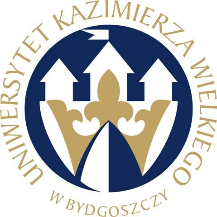 W BYDGOSZCZYul. Chodkiewicza 30, 85 – 064 Bydgoszcz, tel. 052 341 91 00 fax. 052 360 82 06NIP 5542647568 REGON 340057695www.ukw.edu.plWykonawca:..................................................................................................................................................................................................................................................................................................................(pełna Nazwa/frma, adres, w zależności od podmiotu: NIP/PESEL, KRS/CEIDG)reprezentowany przez:..................................................................................................................................................................................................................................................................................................................(imię, nazwisko, stanowisko/podstawa do reprezentacji)Oświadczenie Wykonawcy składane na podstawie art. 25a ust. 1 ustawy z dnia 29 stycznia 2004 r. - Prawo zamówień publicznych (dalej jako: ustawa Pzp), DOTYCZĄCE PRZESŁANEK WYKLUCZENIA Z POSTĘPOWANIANa potrzeby postępowania o udzielenie zamówienia publicznego pn. „Sukcesywna dostawa gotowych posiłków profilaktycznych dla pracowników gospodarczych UKW w Bydgoszczy oświadczam, co następuje:OŚWIADCZENIA DOTYCZĄCE WYKONAWCY:Oświadczam, że nie podlegam wykluczeniu z postępowania na podstawie art. 24 ust 1 pkt 12-23 ustawy Pzp.Oświadczam, że nie podlegam wykluczeniu z postępowania na podstawie art. 24 ust. 5 pkt. 1 ustawy Pzp.__________________ dnia __ __ 2019 roku	________________________________(podpis)	Oświadczam, że zachodzą w stosunku do mnie podstawy wykluczenia z postępowania na podstawie art. ....................................................... ustawy Pzp (podać mającą zastosowanie podstawę wykluczenia spośród wymienionych w art. 24 ust. 1 pkt 13-14, 16-20 lub art. 24 ust. 5 ustawy Pzp). Jednocześnie oświadczam, że w związku z ww. okolicznością, na podstawie art. 24 ust. 8 ustawy Pzp podjąłem następujące środki naprawcze: ..................................................................................................................................................................................................................................................................................................................................__________________ dnia __ __ 2020 roku	________________________________(podpis)OŚWIADCZENIE DOTYCZĄCE PODMIOTU, NA KTÓREGO ZASOBY POWOŁUJE SIĘ WYKONAWCA:Oświadczam, że następujący/e podmiot/y, na którego/ych zasoby powołuję się w niniejszym postępowaniu, tj.: .............................................................................................................................. (podać pełną nazwę/firmę, adres, a także w zależności od podmiotu: NIP/PESEL, KRS/CEiDG) nie podlega/ją wykluczeniu z postępowania o udzielenie zamówienia.__________________ dnia __ __ 2020 roku	________________________________(podpis)OŚWIADCZENIE DOTYCZĄCE PODWYKONAWCY NIEBĘDĄCEGO PODMIOTEM, NA KTÓREGO ZASOBY POWOŁUJE SIĘ WYKONAWCA:Oświadczam, że następujący/e podmiot/y, będący/e podwykonawcą/ami: ......................................................................................................................... (podać pełną nazwę/firmę, adres, 
a także w zależności od podmiotu: NIP/PESEL, KRS/CEiDG), nie podlega/ą wykluczeniu z postępowania o udzielenie zamówienia.__________________ dnia __ __ 2020 roku	________________________________(podpis)OŚWIADCZENIE DOTYCZĄCE PODANYCH INFORMACJI:Oświadczam, że wszystkie informacje podane w powyższych oświadczeniach są aktualne i zgodne 
z prawdą oraz zostały przedstawione z pełną świadomością konsekwencji wprowadzenia Zamawiającego w błąd przy przedstawianiu informacji.__________________ dnia __ __ 2020 roku	________________________________(podpis)Numer sprawy: UKW/DZP-281-U-129/2020	Załącznik nr 4
UNIWERSYTET KAZIMIERZA WIELKIEGOW BYDGOSZCZYul. Chodkiewicza 30, 85 – 064 Bydgoszcz, tel. 052 341 91 00 fax. 052 360 82 06NIP 5542647568 REGON 340057695www.ukw.edu.plWykonawca:..................................................................................................................................................................................................................................................................................................................(pełna Nazwa/frma, adres, w zależności od podmiotu: NIP/PESEL, KRS/CEIDG)reprezentowany przez:..................................................................................................................................................................................................................................................................................................................(imię, nazwisko, stanowisko/podstawa do reprezentacji)Oświadczenie Wykonawcy składane na podstawie art. 25a ust. 1 ustawy z dnia 29 stycznia 2004 r. - Prawo zamówień publicznych (dalej jako: ustawa Pzp),DOTYCZĄCE SPEŁNIANIA WARUNKÓW UDZIAŁU W POSTĘPOWANIUNa potrzeby postępowania o udzielenie zamówienia publicznego pn. „Sukcesywna dostawa gotowych posiłków profilaktycznych dla pracowników gospodarczych UKW w Bydgoszczy” oświadczam, co następuje:INFORMACJA DOTYCZĄCA WYKONAWCY:Oświadczam, że spełniam warunki udziału w postępowaniu określone przez Zamawiającego w głoszeniu o zamówieniu.(wskazać dokument i właściwą jednostkę redakcyjną dokumentu, w której określono warunki udziału w postępowaniu).__________________ dnia __ __ 2020 roku	________________________________(podpis)INFORMACJA W ZWIĄZKU Z POLEGANIEM NA ZASOBACH INNYCH PODMIOTÓW: 	Oświadczam, że w celu wykazania spełniania warunków udziału w postępowaniu, określonych przez zamawiającego w .................................................................................. (wskazać dokument i właściwą jednostkę redakcyjną dokumentu, w której określono warunki udziału w postępowaniu), polegam na zasobach następującego/ych podmiotu/ów: ..............................................................................................................................................................................................................w następującym zakresie: ......................................................................................................................................................................................................................................................................(wskazać podmiot i określić odpowiedni zakres dla wskazanego podmiotu).__________________ dnia __ __ 2020 roku	________________________________(podpis)OŚWIADCZENIE DOTYCZĄCE PODANYCH INFORMACJI:	Oświadczam, że wszystkie informacje podane w powyższych oświadczeniach są aktualne i zgodne z prawdą oraz zostały przedstawione z pełną świadomością konsekwencji wprowadzenia zamawiającego w błąd przy przedstawianiu informacji.__________________ dnia __ __ 2020 roku	________________________________(podpis)Załącznik nr 5Projekt/ Umowa nr UKW/DZP-281-U-129/2020zawarta w dniu ………….. roku pomiędzy:1.	 Uniwersytetem Kazimierza Wielkiego w Bydgoszczy, adres: 85 – 064 Bydgoszcz, ul. Chodkiewicza 30, NIP 5542647568, REGON 340057695, zwanym dalej „Zamawiającym”, reprezentowanym przez:mgr Renatę Malak – Kanclerza UKWprzy kontrasygnacie mgr Renaty Stefaniak – Kwestoraa2.	………………………………………………………………………………………………………………….. ………………………………………………………………………………………………………………….. …………………………………………………………………………………………………………………..………………………………………………………………………………………………………………….Niniejsza umowa jest następstwem wyboru przez Zamawiającego oferty Wykonawcy w postępowaniu o udzielenie zamówienia publicznego prowadzonego zgodnie z art. 138 o ustawy z dnia 29 stycznia 2004 r.- Prawo zamówień publicznych  tj.  Dz. U. z 2019 r. poz. 1843 ze zm.).§ 1Przedmiot umowyPrzedmiotem zamówienia jest sukcesywna dostawa gotowych posiłków profilaktycznych dla pracowników gospodarczych UKW w Bydgoszczy, zgodnie z ofertą Wykonawcy oraz opisem przedmiotu zamówienia zawartym w Ogłoszeniu  o zamówieniu, które stanowią integralną część niniejszej umowy. Przewidywana łączna liczba posiłków to 1785 sztuk (dziennie 17 szt. posiłków).Zamawiający zastrzega sobie prawo do zmiany ( w tym zmniejszenia)  przewidywanej łącznej ilości posiłków określonej w ust. 2 w szczególności  w przypadku:1)   choroby pracowników Zamawiającego,2) urlopów pracowników Zamawiającego,3)  zmiany liczby zatrudnionych pracowników u Zamawiającego.  Zmiana o której mowa w ust. 3 nie powoduje po stronie Wykonawcy prawa do jakichkolwiek roszczeń odszkodowawczych a w szczególności  z tytułu utraconych spodziewanych korzyści w stosunku do Zamawiającego z tytułu tej zmiany.Wykonawca zostanie poinformowany przez Zamawiającego pocztą e-mail na adres: ……………............................……….  o ewentualnej zmianie liczby osób oraz ilości posiłków.Wykonawca zobowiązuje się ułożyć jadłospis na okres 10 dni roboczych i dostarczyć Zamawiającemu do wcześniejszego zatwierdzenia. Wykonawca ponosi pełną odpowiedzialność za osoby, przy pomocy których realizuje przedmiot zamówienia i w razie powstania szkody zobowiązany jest do jej naprawienia na własny koszt.Zamawiający zastrzega sobie, w trakcie realizacji umowy, prawo dostępu do wszystkich atestów na surowce, urządzenia, sprzęt, naczynia, opakowania transportowe wykorzystywane w procesie przygotowania i transportu posiłków oraz dokonywania wyrywkowej kontroli gramatury oraz jakości potraw w formie degustacji.Zamawiający zastrzega sobie prawo do rozliczenia usługi na podstawie faktycznego wykorzystania serwowanych posiłków, zgodnie z dostarczoną co miesiąc listą imienną pracowników potwierdzającą odbiór posiłku.Wykonawca oświadcza, iż przedmiot zamówienia będzie wytworzony i dostarczony zgodnie z niżej wymienionymi normami i przepisami:Rozporządzeniem Rady Ministrów z dnia 28 maja 1996r. w sprawie profilaktycznych posiłków i napojów ( Dz. U. 1996 nr 60 poz. 279 ze zm.)Ustawą z dnia 25 sierpnia 2006 r. o bezpieczeństwie żywności i żywienia (tj. Dz. U. z 2019r, poz. 1252 ze zm.);Rozporządzenia (WE) Nr 178/2002 Parlamentu Europejskiego i Rady Ministra dnia 28 stycznia 2002 r. ustalające ogólne zasady i wymagania prawa żywnościowego, (…);Rozporządzenia (WE) Nr 852/2004 Parlamentu Europejskiego i Rady z dnia 29 kwietnia 2004 r. w sprawie higieny środków spożywczych.§ 2Zobowiązania WykonawcyWykonawca zobowiązuje się do wykonania usługi objętej przedmiotem umowy z najwyższą sumiennością i starannością, z uwzględnieniem zawodowego charakteru prowadzonej działalności oraz poszanowaniem interesów Zamawiającego.W ramach realizacji poszczególnych zamówień Wykonawca zobowiązany jest w szczególności do:świadczenia usług wyłącznie przy użyciu produktów świeżych, naturalnych, z ograniczoną ilością substancji konserwujących, zagęszczających, barwiących, sztucznie aromatyzowanych, spełniających normy jakościowe produktów spożywczych zgodnie z obowiązującymi w tym zakresie przepisami dotyczącymi bezpieczeństwa żywności i żywienia,dostarczenia posiłków o odpowiedniej temperaturze w momencie podania,świadczenia usług z wyłącznym udziałem osób posiadających aktualne badania sanitarno-epidemiologiczne;przestrzeganie przepisów sanitarno-epidemiologicznych, BHP, PPoż.,§ 3Termin i miejsce wykonania umowy1.	Wykonawca będzie realizował przedmiot zamówienia w okresie od 2 listopada 2020r. do 31 marca 2021r.        2.    Gorące posiłki Wykonawca zobowiązany jest dostarczać w dni robocze tj. Pn-Pt w godzinach godz. 12.00-12.30 własnym transportem do Uniwersytetu Kazimierza Wielkiego w Bydgoszczy przy:ul. Chodkiewicza 30 bud. E pomieszczenie na parterze s.25  w ilości 13 sztuk ,ul. Sportowa 2 w ilości 3 sztuki,ul. Grabowa 2 w ilości 1 sztuka, § 4Osoby odpowiedzialne za realizację umowyPrzedstawicielami Stron w czasie wykonania umowy  są:ze Strony Zamawiającego: ...........................................................................................tel.: …………………………e-mail: ……………@...........................ze strony Wykonawcy: ...................................................................................................tel.: …………………………e-mail: ……………@...........................§ 5Wynagrodzenie WykonawcyCena jednostkowa ( cena jednego posiłku) wynosi brutto............................... PLN.Za wykonanie przedmiotu umowy Wykonawca otrzyma wynagrodzenie w łącznej maksymalnej   wysokości:wynagrodzenie brutto: .......................... PLN(słownie: .................................................................................................................................... )Zamawiający zastrzega, że w przypadku Wykonawcy nie prowadzącego działalności gospodarczej, rozliczenie nastąpi na podstawie wystawionego przez Wykonawcę rachunku, który obowiązuje w UKW, a Zamawiający od wynagrodzenia brutto, wskazanego w ust. 1, potrąci obciążenia wynikające z przepisów powszechnie obowiązujących, a związanych z realizacją umowy cywilnoprawnej.Za wykonane usługi Zamawiający będzie uiszczać należność wg cen jednostkowych za jeden posiłek. Należność za usługę będzie płatna na podstawie faktury częściowej wystawionej przez Wykonawcę.Faktura częściowa za posiłki wydane w danym miesiącu zostanie doręczona po zakończeniu każdego miesiąca kalendarzowego. Do każdej faktury Przyjmujący zlecenie ma obowiązek dołączyć listę wydanych posiłków z podpisem pracowników, którzy je otrzymali sporządzonej przez ZamawiającegoNależność, o której mowa w ust. 4 będzie płatna przelewem na konto Wykonawcy wskazane w fakturze w terminie 14 dni kalendarzowych od daty otrzymania przez Zamawiającego prawidłowo wystawionej faktury częściowej. Wynagrodzenie obejmuje wszystkie koszty  poniesione przez Wykonawcę związane z realizacją przedmiotu umowy.Wykonawca nie może dokonać przelewu wierzytelności z tytułu wynagrodzenia, o którym mowa w ust. 1., bez  uprzedniej pisemnej zgody Zamawiającego. § 6Kary umowneZamawiający zapłaci Wykonawcy karę umowną za odstąpienie od umowy wskutek okoliczności, leżących po stronie Zamawiającego w wysokości 15% wartości brutto  przedmiotu umowy, o której mowa w § 5 ust. 2.  Wykonawca zapłaci Zamawiającemu karę umowną za odstąpienie od umowy na skutek okoliczności leżących po stronie Wykonawcy w wysokości 15% wartości brutto przedmiotu umowy, o której mowa w § 5 ust. 2.Ponadto Wykonawca zapłaci Zamawiającemu karę umowną w wysokości 100 (sto) złotych za każdy stwierdzony przypadek niespełnienia wymagań określonych § 1  lub każdy przypadek opóźnienia w dostarczeniu posiłków  lub niedostarczenia posiłków, zgodnie z postanowieniami §3 ust.2. Stronom przysługuje prawo dochodzenia odszkodowania uzupełniającego, przekraczającego wysokość kar umownych do wysokości rzeczywiście poniesionej szkody na zasadach przewidzianych przepisami Kodeksu cywilnego. Strony mogą dochodzić odszkodowania na zasadach ogólnych w przypadku, kiedy szkoda powstanie z przyczyn, dla których kary umowne nie zostały zastrzeżone.Zamawiający zastrzega sobie prawo potrącenia należności z tytułu kary umownej, o której mowa w ust. 3  z wynagrodzenia Wykonawcy.§ 7Zmiany umowy1.	Zamawiający przewiduje możliwość dokonania zmian w umowie o udzielenie zamówienia publicznego po jej zawarciu, pod warunkiem podpisania aneksu zaakceptowanego przez obydwie strony.2.	Zmiany nie mogą wykraczać poza określenie przedmiotu zamówienia zawarte w Ogłoszeniu o zamówieniu.3.	W szczególności Zamawiający dopuszcza zmiany dotyczące:1)	aktualizację danych Wykonawcy poprzez: zmianę nazwy firmy, zmianę adresu siedziby, zmianę formy prawnej Wykonawcy itp.,2)	w przypadku zmian w przepisach prawa dotyczących stawki podatku od towarów i usług umowa będzie odpowiednio zmieniona w zakresie dotyczącym kwoty podatku VAT wynagrodzenia brutto Wykonawcy,3)	gdy zaistnieje istotna zmiana okoliczności powodująca, że bez odpowiedniej zmiany umowy strony nie będą mogły w sposób należyty wywiązać się z postanowień umowy, czego nie można było przewidzieć w chwili zawarcia umowy,4)	terminu świadczenia usługi w przypadku wystąpienia uzasadnionych okoliczności, niezawinionych przez Strony.§ 8Odstąpienie od umowyZamawiający może od umowy odstąpić w przypadku gdy:Wykonawca nie wykona lub wykona jednostkową usługę niezgodnie ze złożoną przez Wykonawcę ofertą lub wymogami jej realizacji określonymi w Ogłoszeniu o zamówieniu oraz w umowie. Wykonawca nie przystąpi do realizacji jednostkowej usługi cateringowej, zgodnie z postanowieniami umowy.Wykonawca dwukrotnie opóźni się o nie mniej niż 30minut w wykonaniu jednostkowej usługi cateringowej w stosunku do określonego terminu jej realizacji, ustalonego na podstawie § 3 ust. 2.W przypadku, o którym mowa w art.145 ustawy z dnia 29 stycznia 2004 r.- Prawo zamówień publicznych (t.j. Dz. U. z 2019 r. poz. 1843 ze zm.).w przypadkach określonych w Kodeksie Cywilnym, § 9Postanowienia końcowe1.	Wszelkie zmiany umowy dla swej ważności wymagają zachowania formy pisemnej.2.	W sprawach nieuregulowanych Umową mają zastosowanie powszechnie obowiązujące przepisy, w szczególności przepisy:ustawy z dnia z dnia 29 stycznia 2004 r. - Prawo zamówień publicznych (tj. Dz. U. z 2019 r. poz. 1843 ze zm. ),ustawy z dnia 23 kwietnia 1964 r. kodeks cywilny (tj. Dz.U. z 2018 r. poz. 1025 ze zm.).3.	Wszelkie spory wynikłe z tej umowy będzie w pierwszej instancji rozstrzygał sąd powszechny właściwy dla siedziby Zamawiającego.4.	Umowę sporządzono w 3 jednobrzmiących egzemplarzach, z których 2 egzemplarze otrzymuje Zamawiający, a 1 egzemplarz otrzymuje Wykonawca.	Zamawiający	Wykonawca	.........................................................	.........................................................OGŁOSZENIE O ZAMÓWIENIUOGŁOSZENIE O ZAMÓWIENIUSukcesywna dostawa gotowych posiłków profilaktycznych dla pracowników gospodarczych UKW w BydgoszczySukcesywna dostawa gotowych posiłków profilaktycznych dla pracowników gospodarczych UKW w BydgoszczySukcesywna dostawa gotowych posiłków profilaktycznych dla pracowników gospodarczych UKW w BydgoszczySukcesywna dostawa gotowych posiłków profilaktycznych dla pracowników gospodarczych UKW w Bydgoszczy(nazwa Wykonawcy/Wykonawców)OFERTAL.PPrzedmiot zamówieniaLiczba posiłkówCena brutto za 1 posiłekWartość brutto1. Sukcesywna dostawa gotowych posiłków profilaktycznych dla pracowników gospodarczych UKW w Bydgoszczy zgodnie z pkt 4 ogłoszenia – Opis przedmiotu zamówienia1785